Objednávkový list LX3/2017Objednatel:Objednatel:Objednatel:Objednatel:Název:         Psychiatrická nemocnice Horní Beřkovice Psychiatrická nemocnice Horní Beřkovice Psychiatrická nemocnice Horní BeřkoviceSídlo:          Podřipská 1, Horní Beřkovice, PSČ 411 85 Podřipská 1, Horní Beřkovice, PSČ 411 85 Podřipská 1, Horní Beřkovice, PSČ 411 85IČ: 00673552 00673552 00673552DIČ: CZ00673552 CZ00673552 CZ00673552Dodavatel:Dodavatel:Dodavatel:Dodavatel:Název:   Lékárna Karlov s.r.o.Lékárna Karlov s.r.o.Lékárna Karlov s.r.o.Sídlo:    Karlov 2389/1, Prostějov, PSČ 796 01Karlov 2389/1, Prostějov, PSČ 796 01Karlov 2389/1, Prostějov, PSČ 796 01IČ:023281940232819402328194DIČ:CZ02328194CZ02328194CZ02328194Specifikace zboží či služeb (rozsah provedené práce):Specifikace zboží či služeb (rozsah provedené práce):Specifikace zboží či služeb (rozsah provedené práce):Specifikace zboží či služeb (rozsah provedené práce):Objednávám u Vás dodání 501 kusů produktu B6, B12 + kys. Listová -  Jamieson – počet tablet v balení – 110. Za dohodnutou cenu jednoho balení 113,- Kč včetně DPH. A dále objednávám u Vás dodání 501 kusů produktu Vit. C + D3 500 mg  cuc. tbl.75 – Jamieson – tablety na cucání příchuť třešeň. Za dohodnutou cenu jednoho balení 159,- Kč včetně DPH.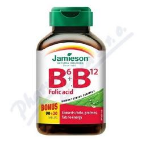 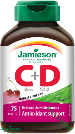 Minimální doba expirace 30.06.2018. Platba na fakturu se splatností 30 dnů. Balné a dopravné do místa dodání zahrnuto v ceně.Objednávám u Vás dodání 501 kusů produktu B6, B12 + kys. Listová -  Jamieson – počet tablet v balení – 110. Za dohodnutou cenu jednoho balení 113,- Kč včetně DPH. A dále objednávám u Vás dodání 501 kusů produktu Vit. C + D3 500 mg  cuc. tbl.75 – Jamieson – tablety na cucání příchuť třešeň. Za dohodnutou cenu jednoho balení 159,- Kč včetně DPH.Minimální doba expirace 30.06.2018. Platba na fakturu se splatností 30 dnů. Balné a dopravné do místa dodání zahrnuto v ceně.Objednávám u Vás dodání 501 kusů produktu B6, B12 + kys. Listová -  Jamieson – počet tablet v balení – 110. Za dohodnutou cenu jednoho balení 113,- Kč včetně DPH. A dále objednávám u Vás dodání 501 kusů produktu Vit. C + D3 500 mg  cuc. tbl.75 – Jamieson – tablety na cucání příchuť třešeň. Za dohodnutou cenu jednoho balení 159,- Kč včetně DPH.Minimální doba expirace 30.06.2018. Platba na fakturu se splatností 30 dnů. Balné a dopravné do místa dodání zahrnuto v ceně.Objednávám u Vás dodání 501 kusů produktu B6, B12 + kys. Listová -  Jamieson – počet tablet v balení – 110. Za dohodnutou cenu jednoho balení 113,- Kč včetně DPH. A dále objednávám u Vás dodání 501 kusů produktu Vit. C + D3 500 mg  cuc. tbl.75 – Jamieson – tablety na cucání příchuť třešeň. Za dohodnutou cenu jednoho balení 159,- Kč včetně DPH.Minimální doba expirace 30.06.2018. Platba na fakturu se splatností 30 dnů. Balné a dopravné do místa dodání zahrnuto v ceně.Termín a místo dodání (dokončení realizace):Termín a místo dodání (dokončení realizace):Termín a místo dodání (dokončení realizace):do 10.10.2017, dodání do lékárny U Sv. Jiří v areálu objednatele Cena vč. DPH:Cena vč. DPH:Cena vč. DPH:136.272,- KčDatum objednávky:Datum objednávky:Datum objednávky:21.09.2017Objednávající:Objednávající:Objednávající:Objednávající:Jméno a příjmení:Jméno a příjmení:Ing. Zdeněk LuxíkIng. Zdeněk LuxíkFunkce:Funkce:ekonomický náměstekekonomický náměstekTel. kontakt:Tel. kontakt:416808231, 734446371, zdenek.luxik@pnhberkovice.cz416808231, 734446371, zdenek.luxik@pnhberkovice.czRazítko a podpis:Razítko a podpis: